It appears that your browser does not support our web PDF viewer. You can download the PDF to viewthe document.Ответы  и  решение  -  досрочный  вариант  ЕГЭ 2017  по математике базовый=44—ф=4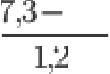 1.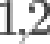 2 (7.1P).(1,3.10-* )= 7.1,3.I0*.10- 7 = 9,1.ІІЛ* =	=  0,ФІ3. 3+4=7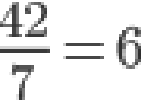 4	4Технические  культуры  занимают  7 земли. Если  7 земли  = 6 гектаров,  то 7 земли  = 6ю4  =24 гектара.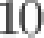 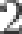 6+4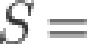 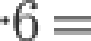 2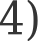 3)14 .xsTЫ°•6 = 5.6 = ЮxsT60 = s7X —]Ю)=xs(	’)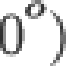  I4.3 = 21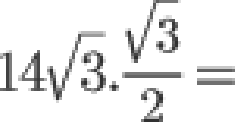 6. За месяц = 11000 км, 1 литр = 39 рублей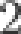 Средний расход бензина на 100 км составляет 7 литров. 11000 км = 100 км . 110 = 7.110 = 770 л.1 литр = 39 рублей, 770 л. = 39.770 = 30030 рублей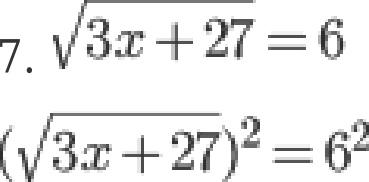 8. S =  20.30-12.12  = 456А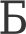 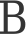 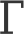 3	1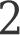 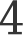 Вероятность того, что новая шариковая ручка пишет плохо или вовсе не пишет, равна 0,14. Обратная вероятность = 1-0,14 = 0,86Ищем на данном промежуке (границы включены по условию) наименьшую цену никеля. Онабыла 14 числа = 122001'2. RA	'(  +3)+0-13 = 2R,  =  3(0+4)+3-12 = 3RвRr3(3+  )+4"15 = 1(3+2)+ 1"14 = 2Ответ: 1Меньший конус подобен большему с коэффицентом 2. Объем подобных тел относится как куб коэффицента  подобия. Следовательно: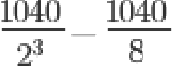 S еиьшего конуса '1Ш0.( )'=l8OА) Значение производной функции положительно там, где функция возрастает -> В) (c;d) Б) Значение производной функции отрицательно  там, где функция убывает -> А) (а;Ь)В) Значение функции отрицательно там, где функция находится ниже оси Х -> Б) (Ь;с) Г) Значение функции положительно там, где функция находится выше оси Х -> Б) (d;e)По  теореме Пифагора:AC!’ —— AB’	— BC!’ —— (	)’ — 2’ —— 34 — 9 —— К AT —— 5Тангенс  угла — это отношение  противолежащей стороны к прилежащей:tgA ——  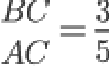 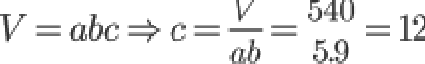 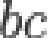 А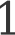 Ответ: 14ЧИСЛО= 0,6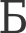 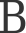 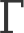 4	2CУMMA КВАДРАТОВ ЦИФР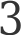 Ответы и решение — досрочный вариант ЕГЭ 2017 по математике базовый56 делится на 4, но не делится на 16, а значит число 264 подходит. Ответ: 264А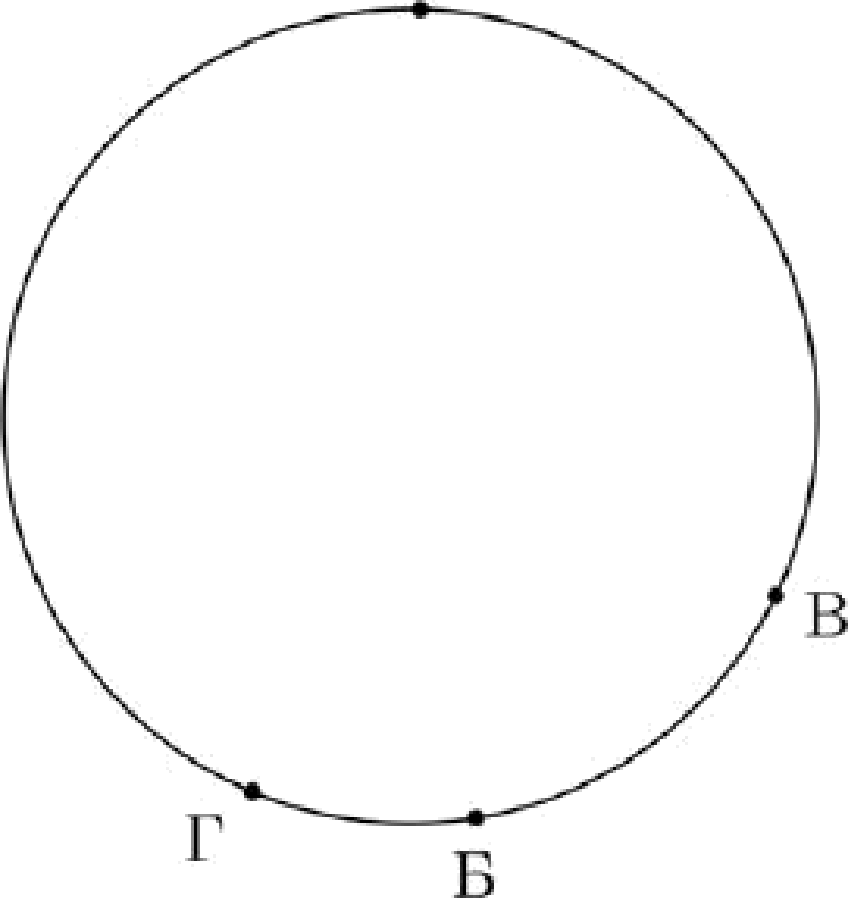 А и Г делят окружность на две дуги(равные или нет мы не знаем). Т.к. АГ	AB+ВГ, то В лежит на большей дуге. Следовательно, вся окружность=АГ+ВГ+АВ=45+25+З0=100. Т.к. АБ=50, то АБ — диаметр окружности. Т.к. АБ=50 и АВ=30, а АБ — делит окружность пополам, то БВ=АБ-АВ=50-З0=20(по  кратчайшей  дуге).АБВГ2314